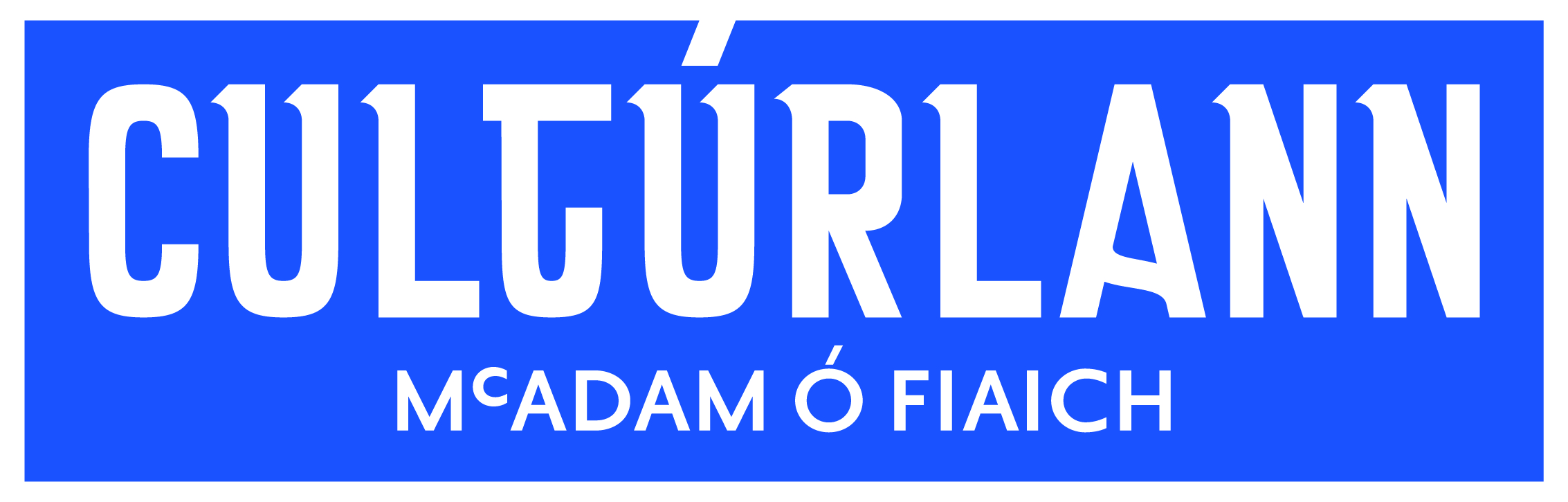 PríomhfhreagrachtaíD’fhéadfadh sé go dtiocfadh athrú aon am ar an chur síos seo ar an phost de réir riachtanas gnó athraitheach.Critéir riachtanachaTiomantas don Ghaeilge agus do luachanna agus do mhisean na CultúrlainneEolas ar an Ghaeilge, ar an chultúr Ghaelach agus ar na healaíona Gaelacha, agus suim mhór a bheith agat iontuAn cumas a bheith ag obair go neamhspleách agus mar bhall d’fhoireannGaeilge líofa (labhartha agus scríofa)Scileanna cumarsáide éifeachtaí (labhartha agus scríofa)Meon dearfach, a bheith socair agus tú faoi bhrú agus glacadh le critic ar dhóigh aibíFéith na taidhleoireachta agus scileanna réiteach fadhbanna a bheith agatCritéir inmhianaitheCeadúnas tiomána and rochtain ar charrCur síos ar an phost:Comhordaitheoir Imeachtaí (Ócáidiúil)Scála Tuarastail:£9 san uairFreagrach do:An tOifigeach Ealaíon Pobail, an tOifigeach Oideachais agus an tOifigeach Forbartha GnóSaoire:Uaireanta Oibre:ÓcáidiúilCuspóir an Phoist:  Cuidiú a thabhairt ag imeachtaí poiblí agus corparáideachaBainistiú Imeachtaí/ LóistíochtFaoi mhaoirseacht an bhall foirne chuí:A bheith mar ionadaí ar an Chultúrlann ag ár gcuid ócáidí poiblí agus corparáideacha.An spás a shocrú faoi choinne imeachtaí, agus a chinntiú go bhfuil cuma shlachtmhar ar na háiteanna ina bhfuil na himeachtaí ar siúl.Fáilte a chur roimh chuairteoirí agus a gceisteanna a fhreagairt ar dhóigh mhúinte, chairdiúil.Ticéid a bhailiú.Cuairteoirí a threorú chuig a suíocháin.A bheith ag obair sa bheár nó ag tábla na soláistí.Glantachán a dhéanamh i ndiaidh imeachtaí.Obair i gcomhar le baill foirne na Cultúrlainne.MargaíochtAn Chultúrlann agus na himeachtaí gaolmhara a chur chun cinn nuair a bhíonn deis ann chuige.AirgeadasB’fhéidir go mbeadh ort airgead tirim a láimhseáil ag imeachtaí.Tuairisciú agus Coinneáil Taifead An ball foirne cuí a chur ar an eolas faoi aon cheist imní a thiocfadh chun cinn.Sláinte agus SábháilteachtDéanamh de réir gnáthaimh sláinte agus sábháilteachta an eagrais agus na riachtanas reachtúil, agus cuidiú le daoine eile déanamh amhlaidh.Cáilíocht agus CaighdeáinA chinntiú go ndéantar obair ar ardcháilíocht agus go mbíonn caighdeáin eile ghairmiúlachta á gcomhlíonadh i gcónaí de réir reachtaíochta agus dhea-chlú an eagrais.Obair a chur i gcrích go hionraic agus de réir eitice an eagrais i gcónaí.A chinntiú go mbaineann tú féin úsáid as acmhainní an eagrais ar dhóigh éifeachtach, éifeachtúil i gcónaí.Forbairt GhairmiúilA chinntiú go gcothaíonn tú d’fhorbairt phearsanta féin, go bhfuil tú ag obair de réir na bhforbairtí is deireanaí agus go gcuidíonn tú le baill eile foirne a gcuid scileanna siúd a fhorbairt.Eile Dualgais réasúnta ar bith eile a bheadh ag teacht leis na héilimh a bhaineann leis an phost seo.